NAVODILO ZA DELO PRI MATEMATIKI 6. R (6.a in 6.b)Do konca reši poglavje Špela se preizkusi v učbeniku na strani 137 (Rešitve dobiš v četrtek, ko začnemo z novim poglavjem). Ustrezno uporabi geometrijsko orodje (geotrikotnik in šestilo). V primeru težav poišči razlago in podobne naloge, ki smo jih reševali, v zvezku ali pa si pomagaj z razlago v učbeniku. V pomoč pri obnavljanju pojmov ti je lahko tudi datoteka na spodnji povezavi https://jelkazupanecmatematika.files.wordpress.com/2012/03/ponovitev-snovi-za-npz-6-razred1.pdfod strani 18 do 21.Za morebitna vprašanja mi lahko pišete preko e-Asistenta oziroma na mail:  dijana.milinkovic@guest.arnes.si (na vprašanja bom odgovarjala od 8h do 14h).Za tiste, ki želite dodatne naloge (glede na to, da jutri na urniku ni MAT), lahko rešite spodnjo nalogo, rešujete naloge iz matematičnega Kenguruja ali DZ do str. 121.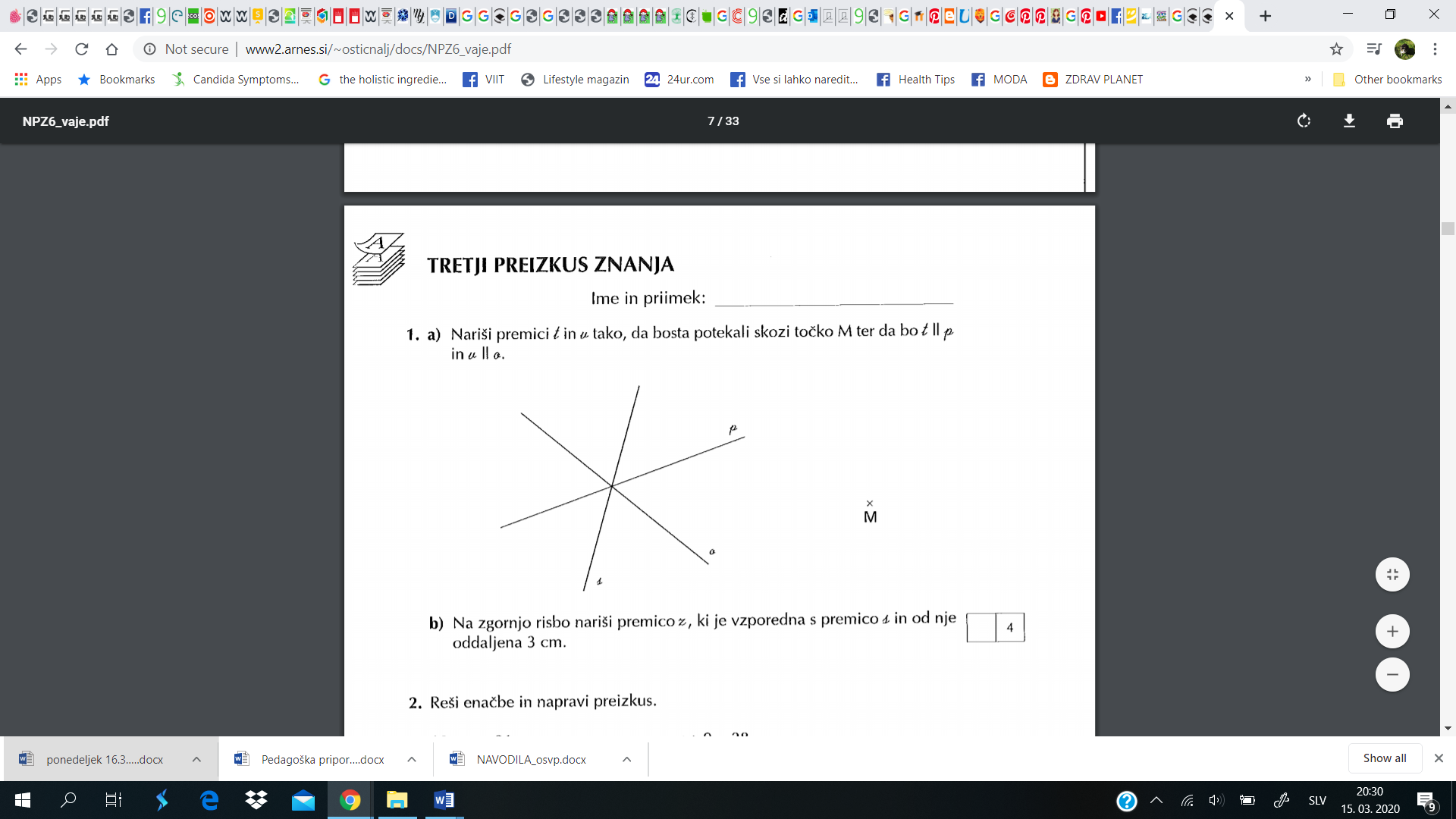 Uspešno reševanje vam želim. Učiteljica Dijana Milinković